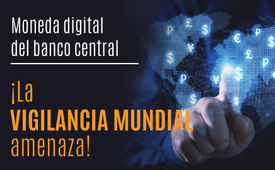 Moneda digital del banco central: ¡La vigilancia mundial amenaza!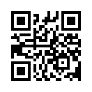 ¿Es el Banco Central Europeo, BCE, una autoridad independiente y sólo comprometida con la estabilidad de precios del euro y el crecimiento económico de la eurozona? ¿O forma parte de un gobierno mundial no elegido que controla y gobierna todo desde la sombra? ¿Y qué consecuencias tendrá para la población la introducción de un euro digital? Eche un vistazo a las razones por las que los ciudadanos se volverán transparentes y manipulables.¿Es el Banco Central Europeo, BCE, una autoridad independiente y sólo comprometida con la estabilidad de precios del euro y el crecimiento económico de la eurozona? ¿O forma parte de un gobierno mundial no elegido que controla y gobierna todo desde la sombra? ¿Y qué consecuencias tendrá para la población la introducción de un euro digital? ¿Por qué el uso del euro digital hace a los ciudadanos transparentes y abiertos a la manipulación? Permanezca atento a las respuestas de los expertos a estas controvertidas preguntas. El Banco Central Europeo, o BCE para abreviar, se fundó el 1 de junio de 1998. Según el experto financiero Ernst Wolff, ocupa una posición especial entre todos los bancos centrales del mundo. La razón, según Wolff, es que determina la política monetaria de una moneda que no sólo es el medio de pago oficial en un país, sino en un total de 20 países de la llamada eurozona.  Por lo tanto, básicamente forma parte de una evolución hacia un control cada vez más centralizado del sistema financiero. La importancia del BCE para el sistema financiero mundial puede reconocerse por el hecho de que el euro ocupa el segundo lugar, tras el dólar estadounidense, en la clasificación de las monedas que se negocian en todo el mundo.El público conoce al BCE principalmente por las comparecencias de Christine Lagarde, presidenta del BCE desde 2019, cuando aparece ante la cámara para anunciar el tipo de interés oficial vigente para la zona del euro.   Un proyecto que el BCE lleva tiempo planeando es la introducción de un euro digital. El euro digital también se describe como CBDC (Central Bank Digital Currency), o moneda digital del banco central.  Más adelante analizaremos las consecuencias de la introducción de un euro digital para la población.  En primer lugar, es importante comprender ¿Cuáles son los objetivos y orígenes del BCE y a quién sirve?   
  Orígenes del BCE Los orígenes del BCE se remontan a 1988. En ese año, el Consejo Europeo se fijó el objetivo de realizar una Unión Económica y Monetaria (UEM). Encomendó a un comité presidido por Jacques Delors, entonces presidente de la Comisión Europea, la tarea de elaborar los pasos concretos hacia esta unión. En 1989, Delors presentó un nuevo plan para una unión monetaria, que se convirtió en la base de la Unión Económica y Monetaria Europea. Recomendaba realizar la UEM en tres etapas sucesivas. Finalmente, el 1 de enero de 1999, el euro se introdujo como medio de pago electrónico en 11 de los 15 Estados miembros, convirtiéndose así en la moneda de más de 300 millones de personas en Europa. En los tres primeros años, el euro fue inicialmente invisible, ya que sólo se utilizaba con fines contables, por ejemplo para los pagos electrónicos. El efectivo en euros se introdujo el 1 de enero de 2002 y sustituyó a los billetes y monedas de las monedas nacionales con tipos de conversión fijos. En la actualidad, los billetes y monedas en euros tienen curso legal en 20 de los 27 Estados miembros de la Unión Europea. 
  Los padres fundadores del BCE y sus trayectorias Jacques Delors (1925-2023)Como ya se ha mencionado, Jacques Delors elaboró el plan que condujo finalmente a la unión monetaria y a la creación del BCE. Considerado uno de los políticos europeos más influyentes, fue Presidente de la Comisión Europea de 1985 a 1995.  Jacques Delors era masón y, como tal, miembro de las logias masónicas de San Juan y Montesquieu. Uno de sus amigos más cercanos hasta su muerte en 2023 fue el masón Étienne Davignon. Durante mucho tiempo fue presidente del exclusivo Grupo Bilderberg. Delors y Davignon fueron cofundadores de la Mesa Redonda Europea para la Industria en 1983. Este grupo de reflexión se fundó con el objetivo de influir estratégicamente en el desarrollo europeo.  Étienne Davignon admitió al diario digital EUobserver que el Club Bilderberg participó en la creación del euro en los años noventa.Barón Alexandre Lamfalussy (1929-2015)  Fue un economista húngaro-belga. De 1994 a 1997, Lamfalussy fue Presidente del Instituto Monetario Europeo de Fráncfort del Meno, predecesor del Banco Central Europeo. Como tal, desempeñó un papel decisivo en la introducción del euro. Alexandre Lamfalussy fue también masón y participó en la Conferencia de Bilderberg en 1983, 1986, 1988 y 1992.   Niels ThygesenEs conocido internacionalmente como el economista danés más famoso y el "padre del euro". De 1988 a 1989, Niels Thygesen fue el único miembro académico del Comité Delors.  Thygesen formó parte de la Comisión Trilateral desde 1979 y fue miembro de su Comité Ejecutivo de 1981 a 2004. Forma parte del Grupo Bilderberg desde 1988. Miguel Boyer (1939-2014)Este economista y político español fue también una de las piezas clave del comité presidido por Jacques Delors para la creación de la Unión Monetaria Europea. Formó parte del Grupo Bilderberg desde 1989.   En resumen, está claro que todos los actores clave de la fundación del Banco Central Europeo formaban parte del Grupo Bilderberg o eran miembros de la Comisión Trilateral o estaban en estrecho contacto con ellos.   ¿Quiénes son el Grupo Bilderberg y la Comisión Trilateral? El Grupo Bilderberg se fundó en 1954 por iniciativa de David Rockefeller. [...] Además del Grupo Bilderberg, también fundó la Comisión Trilateral junto con Henry Kissinger y el estratega mundial Zbigniew Brzeziński. La Comisión Trilateral se remonta a la reunión de Bilderberg de 1972, en la que David Rockefeller propuso su fundación.[...] En la actualidad, el Grupo Bilderberg está dirigido por el Comité Directivo, formado por unas 35 personas.[...] El Comité Directivo actúa como una especie de gobierno en la sombra en numerosos países de todo el mundo.David Rockefeller, Henry Kissinger y Zbigniew Brzeziński también eran masones. La Conferencia Bilderberg es una reunión exclusiva de líderes mundiales desde 1954. Se celebra una vez al año a puerta cerrada, sin publicidad y de forma totalmente encubierta. Participantes poco conocidos hasta entonces suelen ocupar altos cargos poco después de asistir a la conferencia Bilderberg.Echemos ahora un vistazo a los anteriores y actuales presidentes del BCE.
  Presidentes anteriores y actuales del BCEWillem Duisenberg (1935-2005) Presidente del BCE de 1998 a 2003Político y economista holandés, fue el primer Presidente del Banco Central Europeo, con sede en Fráncfort del Meno, de 1998 a 2003. La introducción del euro bajo su presidencia en 2002 le valió el apodo de "Sr. Euro". Su firma aparece en todos los billetes de euro impresos hasta 2003.Participó regularmente en la Conferencia de Bilderberg desde 1978 y fue durante mucho tiempo miembro del comité directivo del Grupo Bilderberg de David Rockefeller.  Jean-Claude Trichet Presidente del BCE de 2003 a 2011En 1978, se convirtió en asesor del ex presidente francés Valéry Giscard d'Estaing. Fue nombrado presidente del Banco Central francés en 1993.  Jean-Claude Trichet es masón y forma parte del consejo del Grupo de los Treinta, un club privado de grandes financieros fundado por la familia Rockefeller.Es el Presidente europeo de la Comisión Trilateral fundada por Kissinger y Rockefeller. También fue durante mucho tiempo miembro del comité directivo del Grupo Bilderberg.  Mario Draghi Presidente del BCE de 2011 a 2019  Es un banquero central italiano que fue Primer Ministro de Italia del 13 de febrero de 2021 al 22 de octubre de 2022. De 2006 a 2011, Draghi fue Gobernador del Banco Central italiano. Es masón y participó en la Conferencia de Bilderberg en 1994, 1995, 2002, 2004 y 2007.  También es miembro del Grupo de los Treinta fundado por la familia Rockefeller. Christine Lagarde Presidenta del BCE desde 2019Es una política y abogada francesa. De 2011 a 2019, Lagarde fue directora gerente del Fondo Monetario Internacional (FMI).Lagarde es miembro del Grupo Bilderberg y asistió a la Conferencia Bilderberg en 2009, 2013, 2014, 2016 y 2017. Lagarde también es miembro de las logias masónicas The Ring y Edmund Burke. Por último, llegamos a los vicepresidentes del BCE.   Vítor Constâncio - Vicepresidente del BCE de 2010 a 2018Asistió a la Conferencia de Bilderberg en 1978, 1979 y 1988.Luis de Guindos - Vicepresidente del BCE desde 2018.Participante de la Conferencia Bilderberg 2013 y 2017. Señorías, está muy claro que el Grupo Bilderberg, la Comisión Trilateral y sus mentes maestras tienen fuertes conexiones e influencia sobre el BCE y sus responsables.  Los objetivos de estas dos organizaciones son ahora de dominio público. David Rockefeller dijo al Comité Económico de las Naciones Unidas en 1994:  "Estamos a las puertas de una remodelación global: sólo necesitamos la crisis global adecuada y las naciones consentirán el nuevo orden mundial".Resumiendo, hay que decir por tanto que el Grupo Bilderberg y la Comisión Trilateral se han constituido como un gobierno global en la sombra para preparar paso a paso este nuevo orden mundial sin la atención de la población.Por lo tanto, la creación del BCE debe considerarse como una medida para implantar gradualmente el nuevo orden mundial en el sector financiero. Al fin y al cabo, la creación del BCE fue el siguiente paso para extender internacionalmente el control y la gestión de los anteriores bancos centrales nacionales. Esto significa el control de los bancos centrales por parte de operadores privados y no por parte de los Estados. El BCE sirve así al objetivo de establecer un orden financiero mundial que esté en manos de cerebros internacionales y fuera del control de los Estados nacionales.   Esto se confirma por el hecho de que el experto financiero Ernst Wolff también señala que los ciudadanos y los contribuyentes no tienen ninguna influencia sobre el BCE. Ernst Wolff comenta:  "El BCE se fundó en 1998, tres años antes de la introducción del euro, y tiene su sede en Fráncfort del Meno. Desde 2015, sus aproximadamente 2.500 empleados residen en un edificio construido especialmente para ellos con dinero de los contribuyentes por un total de 1.300 millones de euros. La gestión del BCE está en manos de un Comité Ejecutivo que no es elegido, sino que es propuesto por los ministros de Economía y Finanzas de los Estados miembros de la UE y nombrado por los actuales jefes de Estado y de Gobierno de la UE. Por tanto, el BCE está fuera del control de los votantes". Introducción de una moneda digital del banco central  Vigilancia gradual de los ciudadanosComo ya se ha mencionado, el BCE lleva algún tiempo centrado en la introducción de una moneda digital de banco central.  El BCE esbozó a grandes rasgos cómo debería organizarse el euro digital en su "Informe sobre un euro digital" de octubre de 2020. Según el experto financiero Norbert Häring, se tratará esencialmente de cuentas de crédito mantenidas en el BCE para todos los ciudadanos, a las que se podrá acceder directa o indirectamente a través de bancos comerciales para pagar con los saldos acreedores o recibir dinero en esta cuenta. ¿Qué consecuencias tendrá para los ciudadanos de la UE la introducción de las monedas digitales de los bancos centrales y, en concreto, la introducción del euro digital?Según el experto financiero Norbert Häring, la introducción del euro digital servirá para abolir en secreto la privacidad financiera de las personas.  Y es que el Banco Central Europeo no está dispuesto a garantizar el anonimato de los ciudadanos cuando realicen pagos con euros digitales. Debido a la falta de privacidad al utilizar el euro digital, el Banco Central Europeo puede crear un libro de registro detallado de la vida de todo el mundo a través de las transacciones de pago digitales. Esto puede almacenarse durante décadas y comprobarse constantemente de forma automática en busca de patrones sospechosos definidos por el BCE. Esto crea un ciudadano transparente en el ámbito de las finanzas y con la ayuda del BCE, que puede ser vigilado en todo momento. Esto también hace que cada ciudadano sea transparente para estas mentes maestras y el gobierno en la sombra.¡La introducción de las monedas digitales de los bancos centrales está acercando paso a paso la vigilancia mundial y sin fisuras de los ciudadanos! El Foro Económico Mundial, o FEM, presume en un artículo de abril de 2024 de que el 98% de los bancos centrales están llevando a cabo programas CBDC, es decir, programas para introducir monedas digitales de bancos centrales.No es una coincidencia. El presidente del FEM, Klaus Schwab, es también miembro del comité directivo del Grupo Bilderberg.Son muchas las voces que alertan sobre la introducción de las monedas digitales de los bancos centrales, CBDC.  "Cualquiera que se preocupe por la libertad económica debería desconfiar de las monedas digitales de los bancos centrales, CBDCs, ya que representan quizás la mayor amenaza a la libertad humana desde el intento de introducción de los pasaportes vacunas". Señoras y señores, la capacidad de controlar a la población a través de las próximas CBDCs y los peligros asociados son de suma importancia. El conocido periodista James Corbett también comentó el potencial de abuso de las próximas monedas digitales de los bancos centrales en una entrevista con Kla.TV:  [...] "La peor pesadilla sería que una entidad afiliada al gobierno acabara dictando dónde, cuándo, por qué y cómo puedes gastar tu dinero, en qué y cuánto. Y quiero decir que el cielo es el límite. No hay límite para las formas, las posibilidades que se abrirían a los bancos centrales para manipular nuestro comportamiento. Y como ejemplo de ello, se puede mirar hacia atrás en lo que ha sucedido en el último par de años, por ejemplo, en Australia, Francia, otros lugares que han tenido diferentes tipos de bloqueos en los que básicamente se han limitado a un radio geográfico de uno o cinco kilómetros alrededor de donde usted vive. Y eso es algo muy difícil de conseguir en los tiempos que corren. Pero cada vez es más probable, sobre todo con el seguimiento por GPS que es posible. Y si combinas eso con los códigos QR que tienes que escanear para acceder a ciertos lugares con tu teléfono móvil y que estarían vinculados a una tarjeta de vacunación o, digamos, a un crédito social y, por supuesto, a una moneda digital. Su moneda digital podría estar programada para que si su móvil descubre que estás a más de un kilómetro de tu casa, no puedas comprar nada. Algo así. Es sólo un ejemplo de muchos de cómo se podría hacer un mal uso".   Esta debería ser una de las noticias más importantes de la década en los medios de comunicación.  Sin embargo, ¡esta información se suprime sistemáticamente y casi por completo!  Así que difunde este programa entre amigos y conocidos. ¡Utilícelo para sacar a la luz las maquinaciones del gobierno global en la sombra en el sector financiero! Porque lo que se necesita no son ciudadanos transparentes y, por tanto, manipulables, sino mentes maestras transparentes y una revelación mundial de sus objetivos ocultos e inhumanos.de ch / mwFuentes:BCE
https://www.Librohaltung-einfach-sicher.de/finanzen/europaeische-zentralbank
https://infopoint-europa.de/de/europa-im-ueberblick/euro

BCE - Enciclopedia del mundo financiero con Ernst Wolff
https://www.youtube.com/watch?v=nZedCIYOoy4

Christine Lagarde
https://www.manager-magazin.de/finanzen/europaeische-zentralbank-wird-christine-lagarde-erste-signale-fuer-zinswende-geben-a-9ea936d8-d37d-4f7c-b097-1688f7739653

Euro Digital
https://norberthaering.de/bargeld-widerstand/digitaler-euro-bezahlkarten/
https://de.wikipedia.org/wiki/Europ%C3%A4ische_Zentralbank#Aufgaben_und_Ziele

CBDC - moneda digital del banco central
https://www.zerohedge.com/economics/cashless-society-wef-boasts-98-central-banks-are-adopting-cbdcs
https://uncutnews.ch/bargeldlose-gesellschaft-wef-ruehmt-sich-dass-98-der-zentralbanken-cbdcs-einfuehren/
https://de.wikipedia.org/wiki/Digitales_Zentralbankgeld

Origen del BCE
https://www.Librohaltung-einfach-sicher.de/finanzen/europaeische-zentralbank
https://www.ecb.europa.eu/ecb/history-arts-culture/history/html/index.en.html

Instituto Jacques Delors y Consejo de Administración
https://de.wikipedia.org/wiki/Jacques_Delors
https://institutdelors.eu/en/our-organisation-and-financing/

Jacques Delors Masón
Libro Massoni. Società a responsabilità illimitata: La scoperta delle Ur-Lodges von Gioele Magaldi

Jacques Delors y Étienne Davignon
https://www.lesoir.be/558056/article/2023-12-27/etienne-davignon-jacques-delors-ete-un-formidable-president-de-la-commission

Mesa Redonda Europea para la Industria
https://kurier.at/wirtschaft/von-davos-bis-bilderberg-so-maechtig-sind-die-eliten-zirkel/400729995

Los Bilderbergers y la aparición del euro
https://euobserver.com/9/27778

Participantes en Bilderberg 1954 ̶ 2008
https://contraganda.files.wordpress.com/2010/03/bilderberger_mitgliederliste.pdf

Étienne Davignon
https://de.wikipedia.org/wiki/%C3%89tienne_Davignon
http://news.bbc.co.uk/1/hi/world/americas/4290944.stm

Baron Alexandre Lamfalussy (1929 ̶ 2015)
https://de.wikipedia.org/wiki/Alexandre_Lamfalussy

Alexandre Lamfalussy Masón
Libro Massoni. Società a responsabilità illimitata: La scoperta delle Ur-Lodges von Gioele Magaldi

Niels Thygesen
https://da.wikipedia.org/wiki/Niels_Thygesen

Miguel Boyer
https://en.wikipedia.org/wiki/Miguel_Boyer

Comisión Trilateral
https://www.trilateral.org/about/members-fellows/

David Rockefeller y Henry Kissinger Masones
Libro Massoni. Società a responsabilità illimitata: La scoperta delle Ur-Lodges von Gioele Magaldi

Presidente del BCE
Wim Duisenberg
https://de.wikipedia.org/wiki/Wim_Duisenberg

Jean-Claude Trichet
https://de.wikipedia.org/wiki/Jean-Claude_Trichet

Jean-Claude Trichet Masón
Libro Massoni. Società a responsabilità illimitata: La scoperta delle Ur-Lodges von Gioele Magaldi

Foto Jean-Claude Trichet und Mario Draghi
https://www.flickr.com/photos/europeancentralbank/52942234776/in/album-72177720308466472/

Mario Draghi
https://de.wikipedia.org/wiki/Mario_Draghi
https://group30.org/members

Mario Draghi Masón
Libro Massoni. Società a responsabilità   illimitata: La scoperta delle Ur-Lodges von Gioele Magaldi

Christine Lagarde
https://de.wikipedia.org/wiki/Christine_Lagarde

Christine Lagarde Masón
Libro Massoni. Società a   responsabilità illimitata: La scoperta delle Ur-Lodges von Gioele Magaldi

Vítor Constâncio
https://de.wikipedia.org/wiki/Pr%C3%A4sident_der_Europ%C3%A4ischen_Zentralbank

Luis de Guindos
https://de.wikipedia.org/wiki/Pr%C3%A4sident_der_Europ%C3%A4ischen_
Zentralbank

Declaración David Rockefellers
https://www.kla.tv/26219

Digital Euro - Experto financiero Norbert Häring
https://norberthaering.de/bargeld-widerstand/digitaler-euro-bezahlkarten/

FEM - Lanzamiento mundial del CBDC
https://www3.weforum.org/docs/WEF_Modernizing_Financial_Markets_with_Wholesale_Central_Bank_Digital_Currency_2024.pdf
https://uncutnews.ch/bargeldlose-gesellschaft-wef-ruehmt-sich-dass-98-der-zentralbanken-cbdcs-einfuehren/
https://www.zerohedge.com/economics/cashless-society-wef-boasts-98-central-banks-are-adopting-cbdcsEsto también podría interesarle:#Economia - www.kla.tv/Economia

#Lobbyismo - www.kla.tv/Lobbyismo

#Documental - www.kla.tv/Documental

#Sistema financiero - www.kla.tv/Sistemafinanciero

#Bancos - www.kla.tv/Bancos

#octopus - www.kla.tv/octopusKla.TV – Las otras noticias ... libre – independiente – no censurada ...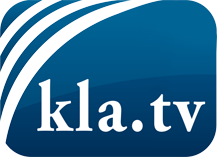 lo que los medios de comunicación no deberían omitir ...poco escuchado – del pueblo para el pueblo ...cada viernes emisiones a las 19:45 horas en www.kla.tv/es¡Vale la pena seguir adelante!Para obtener una suscripción gratuita con noticias mensuales
por correo electrónico, suscríbase a: www.kla.tv/abo-esAviso de seguridad:Lamentablemente, las voces discrepantes siguen siendo censuradas y reprimidas. Mientras no informemos según los intereses e ideologías de la prensa del sistema, debemos esperar siempre que se busquen pretextos para bloquear o perjudicar a Kla.TV.Por lo tanto, ¡conéctese hoy con independencia de Internet!
Haga clic aquí: www.kla.tv/vernetzung&lang=esLicencia:    Licencia Creative Commons con atribución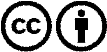 ¡Se desea la distribución y reprocesamiento con atribución! Sin embargo, el material no puede presentarse fuera de contexto.
Con las instituciones financiadas con dinero público está prohibido el uso sin consulta.Las infracciones pueden ser perseguidas.